   БАШKОРТОСТАН  РЕСПУБЛИКАһЫ                             РЕСПУБЛИКА  БАШКОРТОСТАН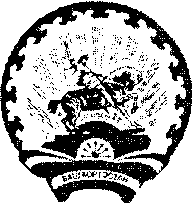          СТӘРЛЕБАШ РАЙОНЫ                                                         АДМИНИСТРАЦИЯ    МУНИЦИПАЛЬ  РАЙОНЫНЫҢ                                          СЕЛЬСКОГО ПОСЕЛЕНИЯ                                                                                   KАБЫKKЫУЫШ АУЫЛ СОВЕТЫ			       КАБАКУШСКИЙ СЕЛЬСОВЕТ                  АУЫЛ БИЛӘМӘҺЕ                                                МУНИЦИПАЛЬНОГО РАЙОНА                                                                               ХАКИМИӘТЕ                                                        СТЕРЛИБАШЕВСКИЙ РАЙОНАБОЙОРОК                                                                       РАСПОРЯЖЕНИЕ«14»  гинуар  2022й.                       №1                         «14» января  2022 г.О назначении ответственного лица по осуществлению личного приема граждан по вопросам защиты прав потребителейВо исполнение мероприятий государственной программы «О защите прав потребителей в Республике Башкортостан» от 24.03.2017 г. №107:Назначить главу сельского поселения Кабакушский  сельсовет Ахметова Рината Гарайшевича ответственным лицом по осуществлению приема граждан в администрации сельского поселения Кабакушский  сельсовет МР Стерлибашевский район РБ по вопросам защиты прав потребителей.Настоящее распоряжение разместить на официальном сайте администрации сельского поселения Кабакушский  сельсовет МР Стерлибашевский район РБ.Контроль за исполнение настоящего распоряжения оставляю за собой. Глава сельского поселения                                            Р.Г.Ахметов